NAIDOC Ceremony 2017Greg Wilson1.	Acknowledge the Githabul people, traditional owners of this land. Pay my respects to Elders past, present and future and to any Aboriginal people here today. Together we walk towards our future.ORThanks to [name] for their welcome to what was, what is, and what always will be Githabul land.2.	This year’s theme: ‘Our language matters’We all know the importance of languageShakespeare’s Henry V – language that emotionally connectsLanguage is our identityLanguage – body language, art, dance, musicLink to video of songLucky our community has language and connections to our language – as a community we are enriched when it is shared – It helps connects usIt develops a shared understandingHowever it is important that our actions match our words – our language3.	Racial harmonyImportant role of [Name] in promoting and enabling racial harmonyWe have come a long way over the yearsFrom time to time events and incidents occur that remind us that we still have a way to goHowever, we now can talk through issuesWe must be eternally vigilant to create the society we want We must develop our shared language to help us move forward4.	When given opportunities our students achieve great things:VideoSporting achievements at all levelsPerformances at Opera HouseTraineeshipsContributor detailsGreg Wilson (greg.wilson@det.nsw.edu.au ) 21/4/19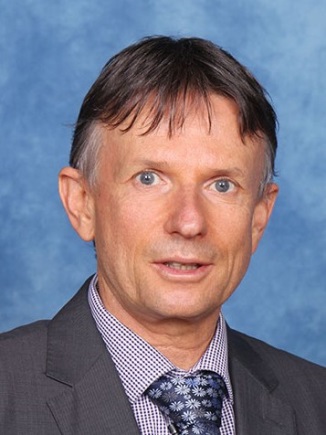 Greg is Principal of Woodenbong Central School, a position which he has held since 2008. In addition, he is a Member of the SPC Executive with responsibility for Learning and Business software, Aboriginal Education, Learning, DoE systems and he also represents the SPC on numerous Program Control Groups.